Le dynamisme des écosystèmes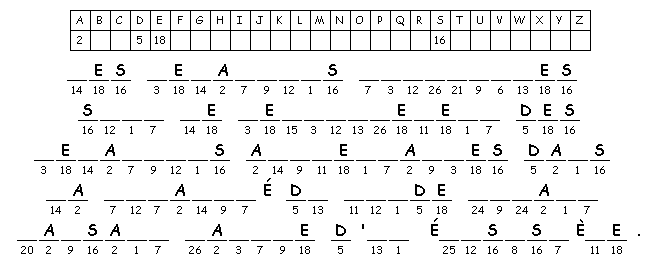 